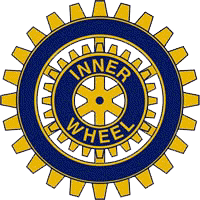 : Sigtuna-Arlanda IWC Distrikt 235 SverigeNy klubbmedlem			Sigtuna-Arlanda IWCDistrikt		________________________________________________________Klubb		________________________________________________________Efternamn		________________________________________________________Förnamn		________________________________________________________Gata/Box		________________________________________________________Postnummer/Ort	________________________________________________________Land		________________________________________________________Född/ÅÅÅÅ-MM-DD	________________________________________________________Telefon/Mobil	________________________________________________________E-post		________________________________________________________Notering		________________________________________________________Jag har tagit del av dokumentet ”IT policy för Inner Wheel Sverige” och jag har förstått innehållet och jag accepterar policyn.Jag godkänner att IW i sitt register får lagra de personuppgifter som behövs för att kunna hålla ett fungerande register i föreningen.Jag samtycker även till att porträttbild av mig publiceras i det internetbaserade medlemsregistret och även foton på mig i referat från olika sammankomster.Jag godkänner att jag finns med i föreningens tidskrifter i IW-nytt med bild och med namn i referat från olika sammankomster.______________________________________	                   ___________________________________	Ny medlem				                  Klubbens representantBlanketten lämnas till klubbens Matrikelansvarige